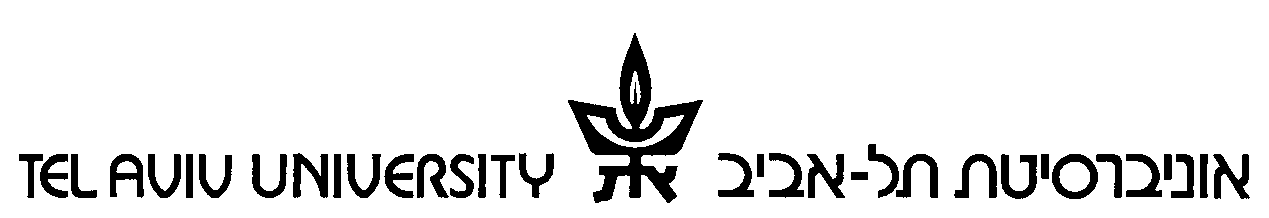 Security Center Passenger – Mokdan ServiceSecurity Center Passenger (Mokdan) service is offered according to the terms of the attached letter.Please make sure your guest complies with all the requirements before applying for the service.Please note that in order to be considered a Security Center Passenger, the guest’s visit to the University must cover a minimum of 50% of the duration of his/her stay in the country.  In order for us to forward guest details to the airport security, you are required to submit the following documents:A copy of the passenger’s passport (the page containing the picture and passport number)A copy of the passenger’s flight ticketThis form, completed with all the details of the passenger and the visit (in Word format).Details of company’s visitorPassenger details: (Can be completed by the guest) 

 First Name:             Last Name:      

 Passport no.:           Nationality:                Date of Birth:           Additional passport: Yes / No     if there is: note nationality             
 Visitor's company name:                                                                                                       Position in the company:         Flight details (Can be completed by the guest) 

Arrival Flight to Israel
Flight no. & airline:        Date:         Landing time:         Arriving from:          Departure Flight from Israel

Flight no. & airline:         Date:         Departure time:       Destination:         In the event that you had a connecting flight on your journey to and from Israel, please indicate whether you remained at the airport in transit, or whether you stayed in the city for a few days.  
In the latter case, please write the purpose of your visit and your place of stay.Connecting flight:I stayed in ___________(city) for the purpose of _______________ (business/vacation/family visit)Information about the visit: to be completed by the host (can be completed in Hebrew)

Purpose of the visit:       Initiator:       Sponsor:       Visit coordinator:         Hotel reservation made by:       Level & nature of acquaintance:           Visit Schedule - Please indicate all the dates you are in Israel (Can be completed by the guest)    Lodging in Israel (name of hotel & city / residence address & city):      Free days (dates & activities including weekends):        Please write what you did in your free time including the day of your arrival and departure and weekends.Name of the visitor’s escort from the university:        Phone no: 	     		Mobile phone no:         Other connections in  (business & private):            Did the visitor receive any gifts, souvenirs or other items from the company?  Yes / No           elaborate:      Did you visit the Palestinian authorities:   Yes / No           elaborate:         Was the visitor in contact with explosive materials?  Yes / No   

   Comments:          